EDRC CLINIC ENTRY FORM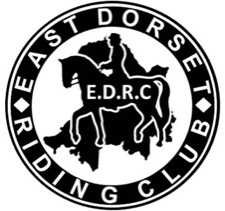 Please complete in block capitals.Please send your entry form via email to: eastdorsetridingclub@gmail.com Terms and conditions.1.All persons attending his clinic, whether participating or as a spectator, do so at their own risk. The organisers and landowners do not accept responsibility for any accidents to persons, their animals or property. Entries accepted and admission granted subject to these conditions.2.All participants are covered by EDRC’s third party insurance cover, but personal accident is strongly recommended.3.Hard hats up to current standard including PAS015,ASTMFI1163or BSEN1384 standard MUST BE WORN whilst mounted (or handling of horses if under 16 years old). The wearing of gloves is recommended.4.All dogs must be kept on leads and fouling collected.6.In the case of cancellation by the participant a 20% administration fee will be held and the remaining amount will be refunded, as long as you can provide a vet certificate, doctors note or your space can be filled.7.In the event of the event being cancelled, participants will be offered an alternative clinic date within 12 months of the original date or a refund less 20% of the entry fee for administration costs.ClinicClinic Date:Clinic Date:Membership No:Membership No:Full Name: (Mr, Mrs, Miss, Ms)Full Name: (Mr, Mrs, Miss, Ms)Full Name: (Mr, Mrs, Miss, Ms)Contact Number:Contact Number:Full Address:Full Address:Full Address:Full Address:Full Address:Email Address:Email Address:Email Address:Age if Under 18:Age if Under 18:Emergency contact name and phone number:Emergency contact name and phone number:Emergency contact name and phone number:Emergency contact name and phone number:Emergency contact name and phone number:Horse Name:Age:Gender:Breed:Height:Experience/Height Preferred if jumping:Experience/Height Preferred if jumping:Experience/Height Preferred if jumping:Experience/Height Preferred if jumping:Experience/Height Preferred if jumping:Method of Payment:                                                 Cost of Clinic: £_______BACS ONLY payments until further notice please!Bacs – Bacs details – Sort code: 40-46-37, Account Number: 51496581 Paying by Bacs, please use the clinic date as your reference.Method of Payment:                                                 Cost of Clinic: £_______BACS ONLY payments until further notice please!Bacs – Bacs details – Sort code: 40-46-37, Account Number: 51496581 Paying by Bacs, please use the clinic date as your reference.Method of Payment:                                                 Cost of Clinic: £_______BACS ONLY payments until further notice please!Bacs – Bacs details – Sort code: 40-46-37, Account Number: 51496581 Paying by Bacs, please use the clinic date as your reference.Method of Payment:                                                 Cost of Clinic: £_______BACS ONLY payments until further notice please!Bacs – Bacs details – Sort code: 40-46-37, Account Number: 51496581 Paying by Bacs, please use the clinic date as your reference.Method of Payment:                                                 Cost of Clinic: £_______BACS ONLY payments until further notice please!Bacs – Bacs details – Sort code: 40-46-37, Account Number: 51496581 Paying by Bacs, please use the clinic date as your reference.Please tick this box if you do not wish your name to appear on the times published on our                                   Facebook page.Please tick this box if you do not wish your name to appear on the times published on our                                   Facebook page.Please tick this box if you do not wish your name to appear on the times published on our                                   Facebook page.Please tick this box if you do not wish your name to appear on the times published on our                                   Facebook page.Please tick this box if you do not wish your name to appear on the times published on our                                   Facebook page.I have read the terms and conditions and I agree to abide by them.I have read the terms and conditions and I agree to abide by them.I have read the terms and conditions and I agree to abide by them.I have read the terms and conditions and I agree to abide by them.I have read the terms and conditions and I agree to abide by them.Signed by: (Self/Parent/Guardian):Signed by: (Self/Parent/Guardian):Signed by: (Self/Parent/Guardian):Relation to rider (if applicable):Relation to rider (if applicable):